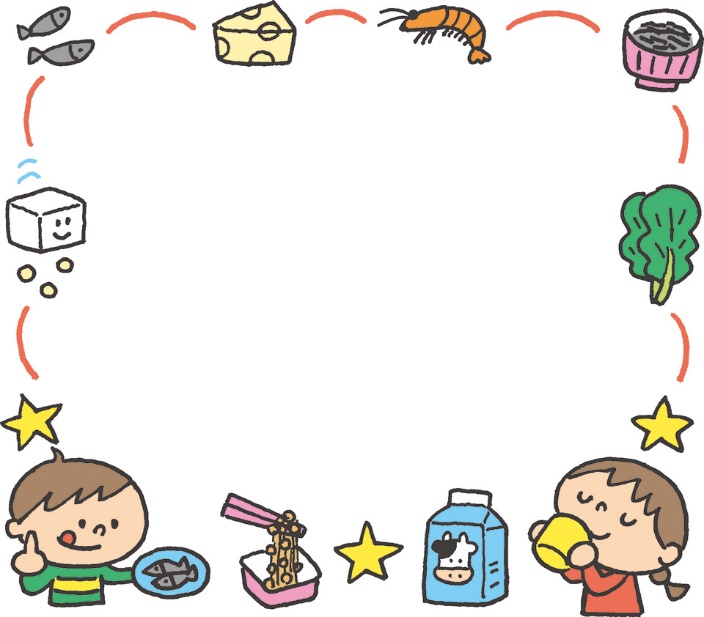 乳幼児期から身に付けてあげたい食習慣令和3年１2月9日認定こども園　九州文化学園幼稚園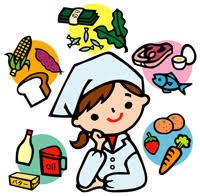 ★講座内容のまとめ★簡単レシピ集①食習慣の基礎づくり②おやつの取り方？適量ってどのくらい？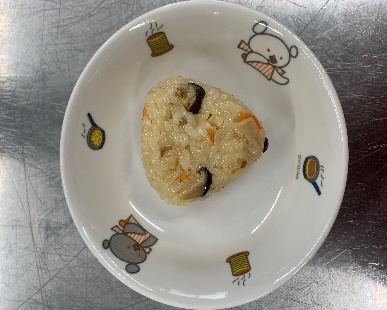 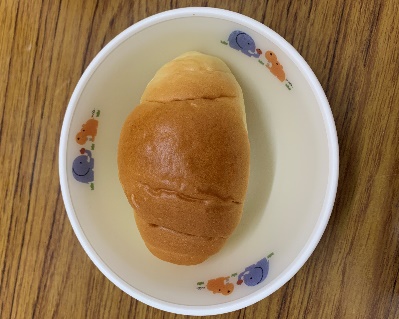 ③食べ方に関する習慣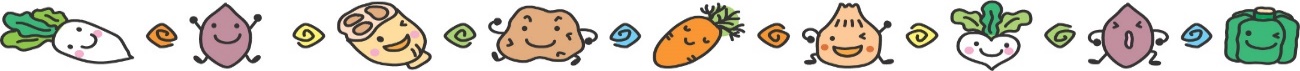 ごまジャコサラダ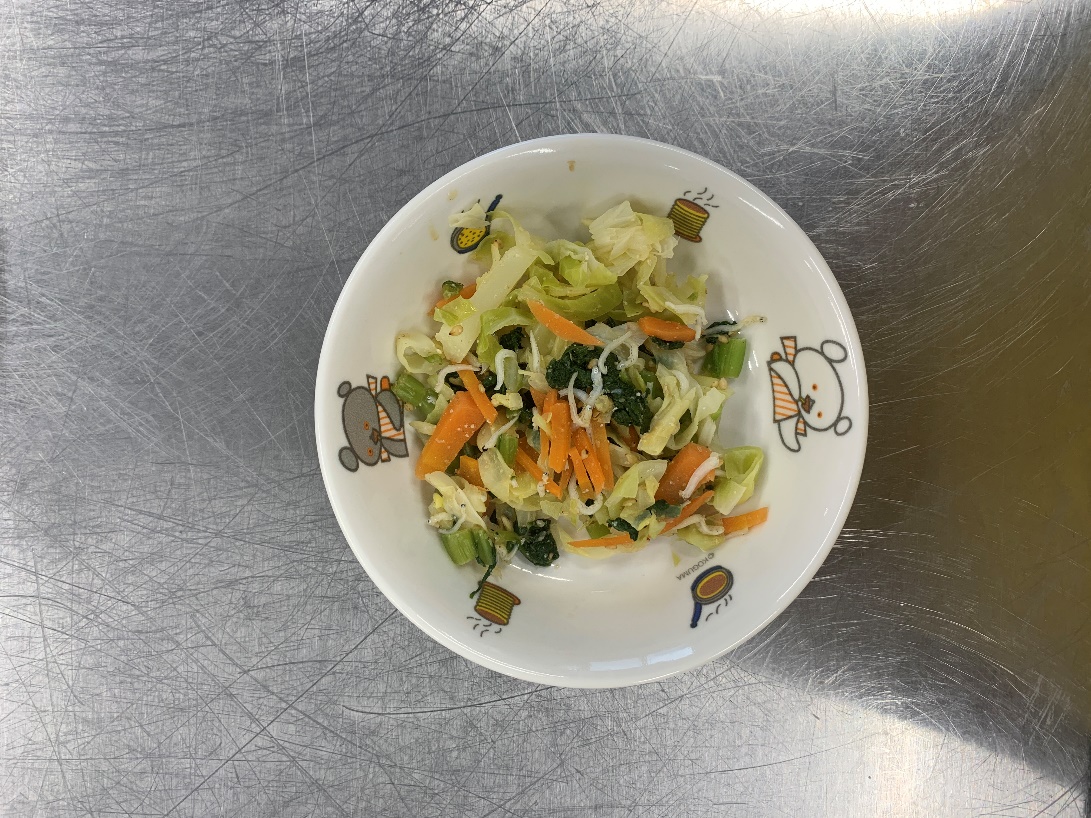 <栄養価>　幼児1人分〈作り方〉1.　野菜は食べやすい大きさに切って茹でる2.　調味料を合わせる3.　野菜とごま、じゃこと調味料を混ぜ合わせる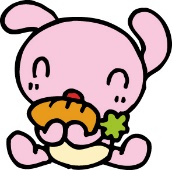 野菜の塩昆布和え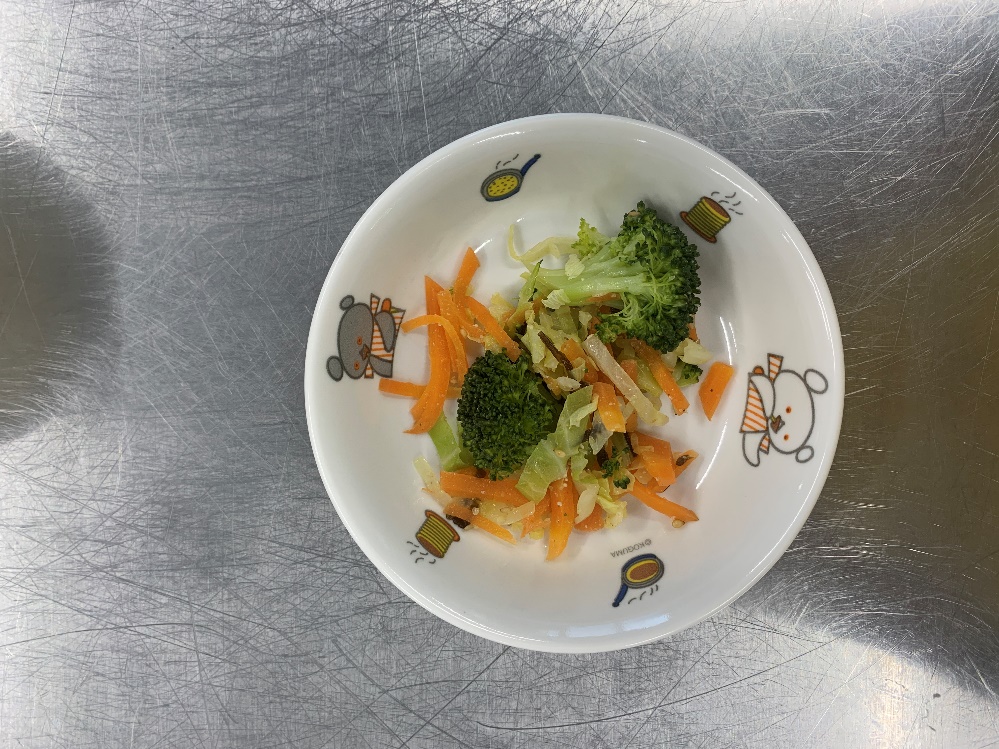 <栄養価>　幼児1人分〈作り方〉1.　野菜は食べやすい大きさに切って茹でておく2.　塩昆布は長い場合は、短く刻んでおく3.　野菜、塩昆布、ごま、ごま油を混ぜ合わせるひじきサラダ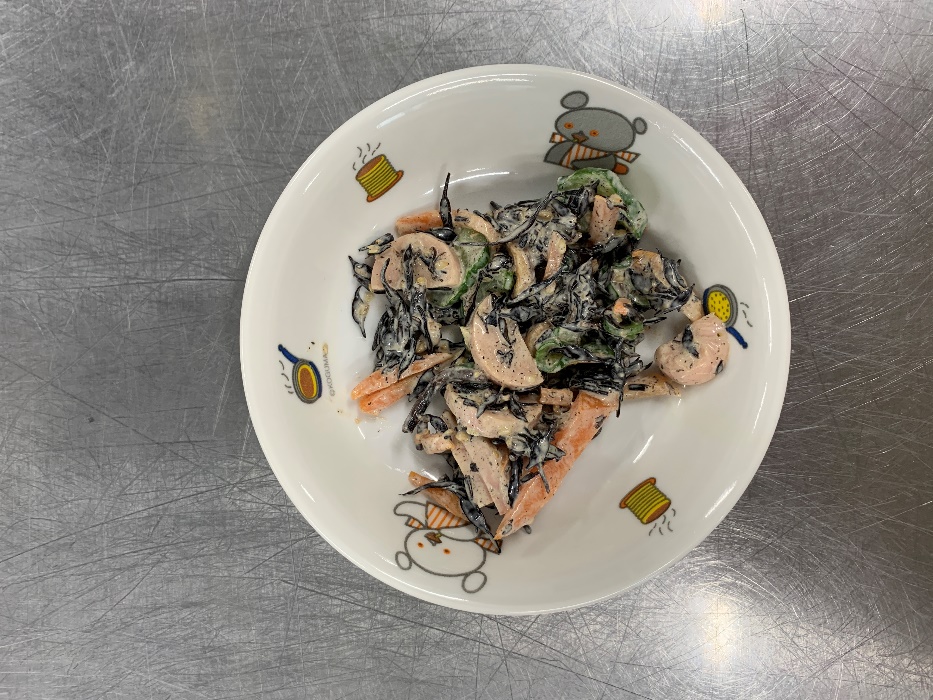 <栄養価>　幼児1人分〈作り方〉1. 干しひじきはたっぷりの水で戻しておく2.　戻したひじきは、水を切って醤油を加えて煮る3.　野菜は食べやすい大きさに切って茹でる4.　魚肉ソーセージも食べやすい大きさに切っておく5.　すべてを混ぜ合わせて、ごまとマヨネーズで和える鯖のカレームニエル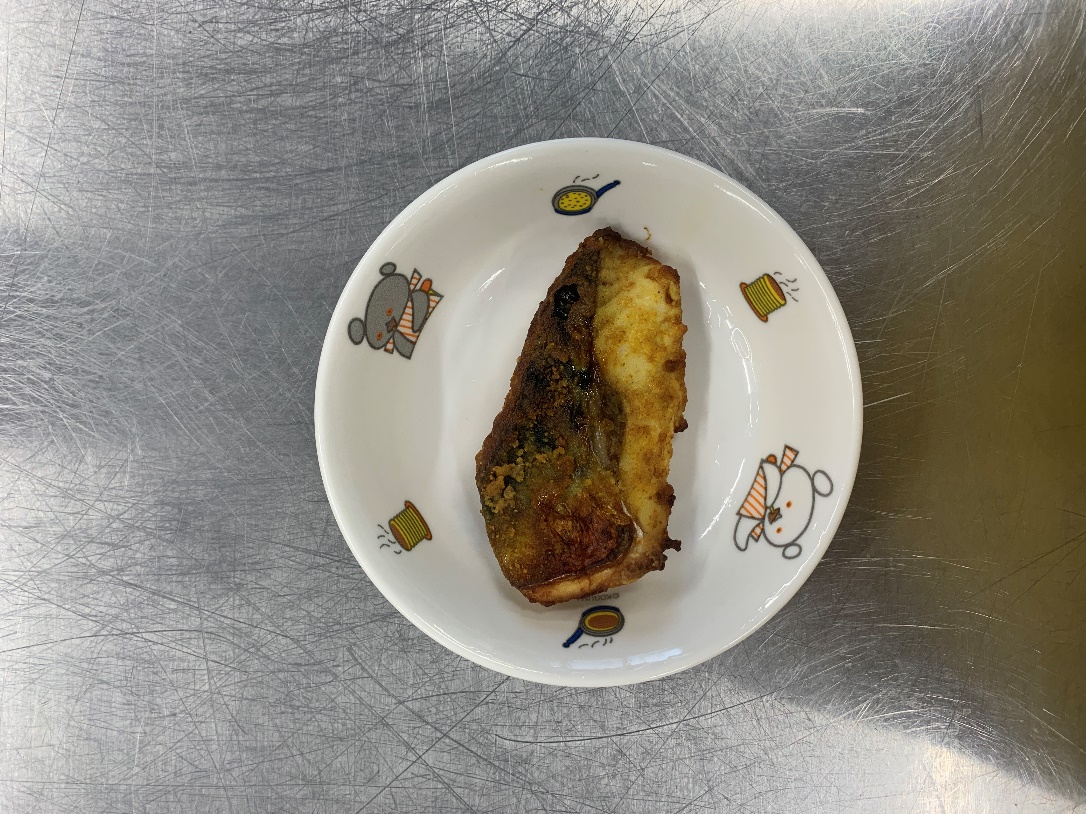 <栄養価>　幼児1人分〈作り方〉1.　★下味の調味料を混ぜ合わせて、鯖に下味をつける2.　カレー粉と薄力粉を合わせたものをつける3.　油で焼く鯵の胡麻揚げ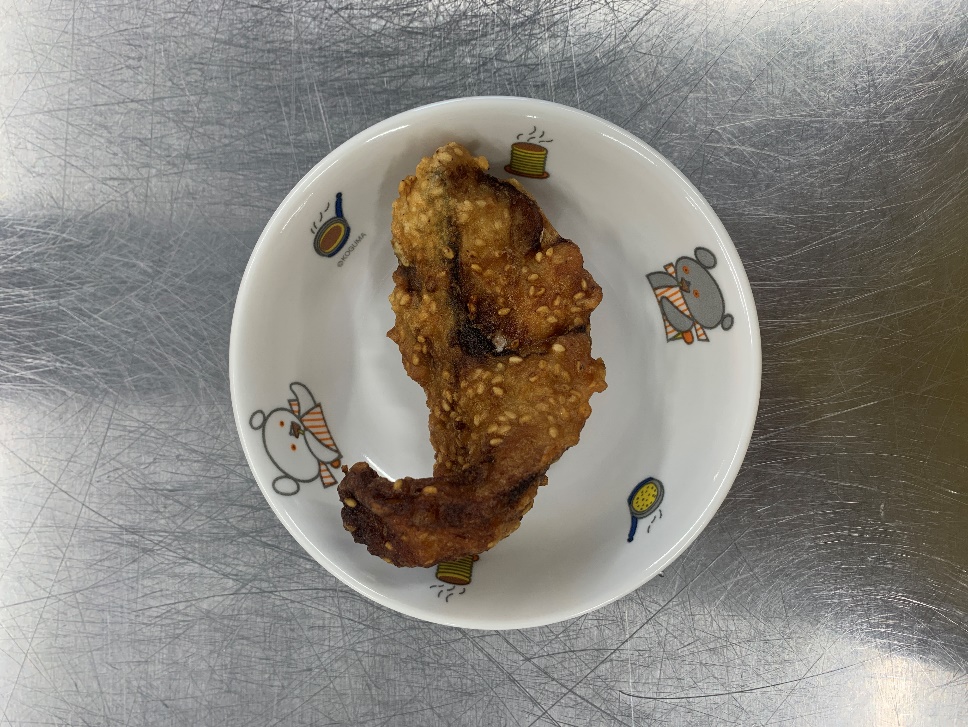 <栄養価>　幼児1人分〈作り方〉1.　 ★下味の調味料を混ぜ合わせて、鯵に下味をつける2.　天ぷら粉と水、ごまを混ぜ合わせて衣を作る3.　衣をつけてあげる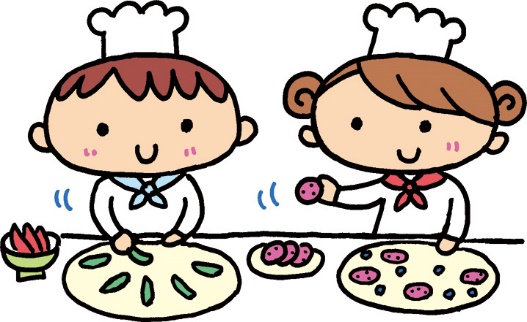 エネルギーたんぱく質脂質炭水化物カルシウム13kcal1.2g0.4g1.3g33mgエネルギーたんぱく質脂質炭水化物カルシウム16kcal0.7g0.7g2.2g18mgエネルギーたんぱく質脂質炭水化物カルシウム42kcal0.9g3.6g2.1g25mgエネルギーたんぱく質脂質炭水化物カルシウム125kcal8.5g8.3g2.3g3mgエネルギーたんぱく質脂質炭水化物カルシウム114kcal8.7g6.9g3.5g56mg